lMADONAS NOVADA PAŠVALDĪBA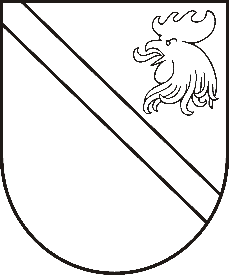 Reģ. Nr. 90000054572Saieta laukums 1, Madona, Madonas novads, LV-4801 t. 64860090, e-pasts: pasts@madona.lv ___________________________________________________________________________MADONAS NOVADA PAŠVALDĪBAS DOMESLĒMUMSMadonā2021.gada 30.martā								               Nr.128									     (protokols Nr.8, 6.p.)Par pašvaldībai piekrītoša īpašuma Aizsilnieki, Vestienas pagasts, Madonas novads, nodošanu atsavināšanaiMadonas novada pašvaldībā 2021.gada 4.martā saņemts […] iesniegums (reģistrēts Madonas novada pašvaldībā ar Nr.MNP/2.1.3.6/21/203) ar lūgumu izskatīt jautājumu par pašvaldībai piederošā īpašuma Aizsilnieki, Vestienas pagasts, Madonas novads, kadastra Nr.7096 004 0066 (zemes vienības kadastra apzīmējums 70960040066), kopējā platība 3.5 ha, atsavināšanu.Uz minētās zemes vienības atrodas […] piederoša dzīvojamā māja (ierakstīta Vidzemes rajona tiesas Vestienas pagasta Zemesgrāmatas nodalījumā Nr. 100000609571 ar kadastra numuru 70965040002).Par minēto zemes gabalu 2011.gada 1.jūnijā […] ar pašvaldību ir noslēgts lauku apvidus zemes nomas līgums līdz 2021.gada 31.maijam. Likuma “Par zemes privatizāciju lauku apvidos” 27. panta pirmā daļa nosaka, ka darījumus var veikt tikai ar to zemi, uz kuru īpašuma tiesības ir nostiprinātas zemesgrāmatāPamatojoties uz iepriekš minēto, likuma “Par pašvaldībām” 21.panta pirmās daļas septiņpadsmito punktu, kas nosaka, ka “tikai pašvaldības domes var lemt par pašvaldības nekustamā īpašuma atsavināšanu” un “Publiskās personas mantas atsavināšanas likuma” 4.panta pirmo daļu, kas nosaka, ka “atsavinātas publiskas personas mantas atsavināšanu var ierosināt, ja tā nav nepieciešama publiskai personai vai tās iestādēm to funkciju nodrošināšanai” un 4.panta ceturtās daļas 8.punktu, kas nosaka, ka atsevišķos gadījumos publiskas personas nekustamā īpašuma atsavināšanu var ierosināt persona, kurai Valsts un pašvaldību īpašuma privatizācijas sertifikātu izmantošanas pabeigšanas likumā noteiktajā kārtībā ir izbeigtas zemes lietošanas tiesības un ar kuru pašvaldība ir noslēgusi zemes nomas līgumu, ja šī persona vēlas nopirkt zemi, kas bijusi tās lietošanā un par ko ir noslēgts zemes nomas līgums, kā arī tā paša likuma 8.panta otro daļu, kas nosaka, ka paredzētā atsavinātas publiskas personas nekustamā īpašuma novērtēšanu organizē attiecīgās atsavinātās publiskās personas lēmējinstitūcijas kārtībā, ņemot vērā 10.03.2021. Uzņēmējdarbības, teritoriālo un vides jautājumu komitejas atzinumu, atklāti balsojot:  PAR –  14 (Agris Lungevičs, Aleksandrs Šrubs, Andrejs Ceļapīters, Andris Sakne, Antra Gotlaufa, Artūrs Grandāns, Gatis Teilis, Gunārs Ikaunieks, Inese Strode, Ivars Miķelsons, Rihards Saulītis, Valda Kļaviņa, Valentīns Rakstiņš, Zigfrīds Gora), PRET – NAV, ATTURAS – NAV, Madonas novada pašvaldības dome NOLEMJ:Nodot atsavināšanai pašvaldībai piekrītošo nekustamo īpašumu Aizsilnieki, Vestienas pagasts, Madonas novads (kadastra Nr.7096 004 0066), kas sastāv no vienas zemes vienības ar kadastra apzīmējumu 7096 004 0066 ar kopējo platību 3.5 ha, īpašuma nomniecei  […].Uzdot Nekustamā īpašuma pārvaldības un teritorijas plānošanas nodaļai nostiprināt  īpašuma tiesības Zemesgrāmatā uz Madonas novada pašvaldības vārda uz atsavināmo īpašumu Aizsilnieki, Vestienas pagasts, Madonas novads (kadastra Nr.7096 004 0066).Pēc nekustamā īpašuma Aizsilnieki nostiprināšanas Zemesgrāmatā uz Madonas novada pašvaldības vārda, Nekustamā īpašuma pārvaldības un teritorijas plānošanas nodaļai organizēt nekustamā īpašuma novērtēšanu, sagatavojot īpašuma atsavināšanas noteikumus.Domes priekšsēdētājs						    A.LungevičsČačka 28080793